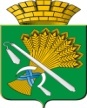 ГЛАВА КАМЫШЛОВСКОГО ГОРОДСКОГО ОКРУГАП О С Т А Н О В Л Е Н И Еот 27.11.2018 года   № 1032                                                                           г. КамышловОб утверждении проекта планировки и проекта межевания территории, предназначенной для размещения линейного объекта: «Строительство ГРПШ газоснабжения квартала улиц Челюскинцев, Макара Васильева, Заречная, Энгельса, город Камышлов»          В соответствии со статьями 42, 43, 45 и 46 Градостроительного кодекса Российской Федерации, Федеральным законом от 06.10.2003 № 131-ФЗ «Об общих принципах организации местного самоуправления в Российской Федерации»,  Генеральным планом развития Камышловского городского округа на период до 2032 года, утвержденным решением Думы Камышловского городского округа  от 27.09.2013 г. №257, Правилами землепользования и застройки Камышловского городского округа, утвержденными решением Думы Камышловского городского округа  от 25.05.2017 года  № 116, руководствуясь Уставом Камышловского городского округа, с учетом заключения по результатам общественных обсуждений от 12.11.2018г. №1, глава Камышловского городского округаПОСТАНОВИЛ:Утвердить проект планировки и проект межевания территории, предназначенной для размещения линейного объекта: «Строительство ГРПШ газоснабжения квартала улиц Челюскинцев, Макара Васильева, Заречная, Энгельса, город Камышлов».         2.      Организационному отделу администрации Камышловского городского округа (Сенцова Е.В.) опубликовать проект планировки и проект межевания территории, предназначенной для размещения линейного объекта: «Строительство ГРПШ газоснабжения квартала улиц Челюскинцев, Макара Васильева, Заречная, Энгельса, город Камышлов» и настоящее постановление в газете «Камышловские известия» и разместить на официальном сайте Камышловского городского округа в информационно-телекоммуникационной сети «Интернет» 3. Контроль за исполнением настоящего постановления возложить на первого заместителя главы администрации Камышловского городского округа Бессонова Е.А.Глава Камышловского городского округа                                    А.В. Половников